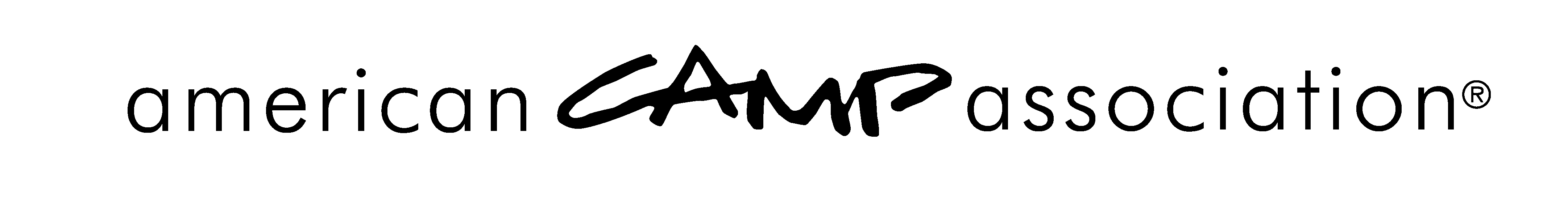 Standards Chair TrainingHoliday Inn Indianapolis Airport October 11-13, 2018	Desired OutcomesStandards Chairs will leave with:A better understanding of the importance and responsibilities of the role of Standards Chair Knowledge and strategies to help develop CONSISTENCY in the Standards ProgramAn understanding of tools and resources available to Standards ChairsAn awareness of how Standards Chairs support the greater work of ACAAn opportunity to learn/share from others and develop a community of practiceNOTE:  While we will touch on the revised standards and the related processes that impact your role, that is not the focus of this training.Throughout our time together, please use the post-its on your table to capture questions as they arise. We will take time at several points to address questions that have been collected. Thursday, October 11 4:00 p.m.  Welcome, purpose, and overview of trainingWho’s in the room?  Welcome from ACA Chief Program Office Amy KatzenbergerReview and statistics from the 2018 visit seasonShare trends from the local areas 6:00 p.m. DINNER (Plated meal in adjoining room)7:00 p.m.Moving forward: Changes to ACA accreditation Accreditation 2019: Brief overview of how we got here and what’s next Distribution of the 2018 Standards Administration Manual Standards Chairs gather by Region – Standards staff and volunteers from each region have time to touch bases, introduce themselves to one another, and begin to discuss opportunities for collaboration.Friday, October 127:45 a.m. BREAKFAST (buffet)8:30 a.m. The Standards Administration Manual (SAM) General overview What’s new in SAM?  Really – what’s inside 10:00 a.m. BREAK 10:20 a.m.  Role of Standards Chairs and Committees (Panel Discussion) 11:30 a.m.  ACA Director of Membership Grechen Throop: Update on ACA Membership12:00 p.m. LUNCH (buffet)1:00 p.m. Roundtable Discussions Visitor Retention/Recruitment Succession Planning/Thank Yous/Recognition “Office Hours” – What and Why? Too many Visitors/Mentors/Trying CampsReport out from tables – ideas will be captured in a “tool kit” to be shared following the meeting2:15 p.m.  Annual Accreditation Report – What’s New for 2019 2:45 p.m. Standards Staff and Volunteer Roles in Handling Complaints  3:00 p.m. BREAK3:20 p.m. Reviews and Appeals How are they done in your area? What’s the biggest challenge? Other questions? 4:30 p.m. BREAK (10 minutes)4:40 p.m. Multi-camp and Multi-site: What are they and what do they mean?  5:30 p.m. Time for a short walk/discussion with new friends, or catch up prior to dinner6:00 p.m. DINNER (buffet)7:00 p.m.  Resources! Time for Show and TellStandards Chair webpage Standards Chair Web Portal Accreditation Information and Forms webpageMy Accreditation ACA Connect for Standards Chairs 8:00 p.m.  Optional games and social time (Feel free to bring your favorite game!)Saturday, October 13 – Wear your favorite camp T-shirt or sweatshirt!8:00 a.m. BREAKFAST (buffet)  8:45 a.m. THOSE things Immediate Corrective Actions 72-Hour Rule Non-communicative people (camps and visitors) Extensions Best ways to communicate with YOU? – Full group discussionAccess to online courses – who provides? – Full group discussion 9:30 a.m.  Time for Questions 10:15 a.m. BREAK (Hotel check-out)10:30 a.m. Collaboration time – planning time for staff and neighboring local offices/affiliates11:30 a.m. What’s next and closure 12:00 p.m. LUNCH and Adjourn – Thanks to everyone who attended! Safe travels!Those who are staying for the Instructor Update Course will meet in the same area beginning at 1:30 p.m. Due to the size of the group, you’ll be split into two groups. 